（二）印刷品分装送货/物流数量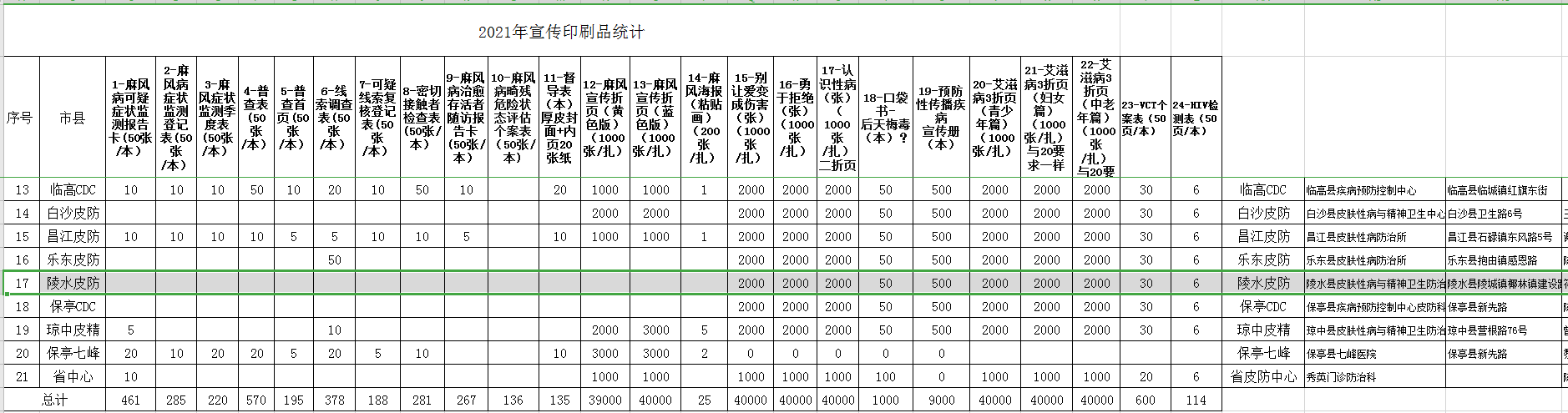 